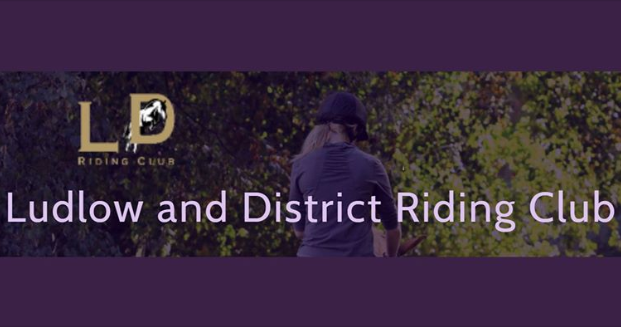 Area Dressage CompetitionsSenior Novice Winter DressageFor teams of 4 riders, with 3 scores to count and for individuals (all team members are automatically in the individual competition).  Two team riders will ride a Prelim test and two a Novice test.Senior Intermediate Winter DressageFor teams of 4 riders with 3 scores to count and for individuals (all team members are automatically in the individual competition). One rider will ride a Prelim test, two riders will ride a Novice and one rider will ride an Elementary test.Pick a Test DressageFor individuals competing at either Medium or Advanced Medium.  Competitors may compete in both Medium and Advanced Medium sections.Senior Open DressageFor teams of 4 riders with 3 scores to count and for individuals (all team members are automatically in the individual competition). All riders will ride a different test; there are 3 different Novice tests and 1 Elementary test.Senior Prelim DressageFor teams of 4 riders with 3 scores to count and individuals. All riders will ride the same test.Senior Pairs DressageFor a pair of riders to ride a test together.